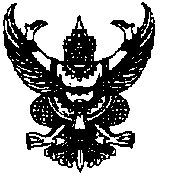          ประกาศองค์การบริหารส่วนตำบลบ้านเนินเรื่อง    ตรวจรับงานจ้างโครงการบุกเบิกถนนสายบ้านนายสุทิน ทองปัสโน –คลองส่งน้ำบางทองคำ หมู่ที่  9   ตำบลบ้านเนิน   อำเภอเชียรใหญ่  จังหวัดนครศรีธรรมราช                   …………………………………………………………………………                        ตามที่องค์การบริหารส่วนตำบลบ้านเนิน ได้ให้พัณนิดา  โดยนางพัณนิดา  เพียรพันธ์ ทำงานจ้างตามโครงการบุกเบิกถนนบ้านนายสุทิน  ทองปัสโน – คลองส่งน้ำบ้านบางทองคำ หมู่ที่ 9 ตำบลบ้านเนิน โดยทำการบุกเบิกคันทางเดิมถนนความกว้างเฉลี่ย 4.50 เมตร ผิวจราจรกว้างเฉลี่ย  3.50  เมตรระยะทางยาว  390 เมตร  ปรับปรุงโดยใช้วัสดุดินลูกรัง  จำนวน  526 ลบม.พร้อมล้มกองเกลี่ยเรียบและขนย้ายเสาไฟฟ้า จำนวน 2 ต้น  พร้อมติดตั้งป้ายประชาสัมพันธ์โครงการ จำนวน 1 ป้าย   รวมเป็นเงิน   196,,000.- บาท  (-หนึ่งแสนเก้าหมื่นหกพันบาทถ้วน-) นั้น		บัดนี้ผู้รับจ้าง  ได้ส่งมอบงานจ้างโครงการแล้วเมื่อวันที่  8  เดือน  มกราคม  พ.ศ. 2559  โดยคณะกรรมการตรวจการจ้างจะเข้าไปดำเนินการตรวจการจ้าง ในวันที่  8 เดือน มกราคม  พ.ศ. 2558   เวลา   14.30   น.  ณ. สถานที่ก่อสร้าง  หมู่ที่  9  ตำบลบ้านเนิน  ขอเชิญชวนประชาชนในเขตพื้นที่ใช้บริการ เข้าร่วมในการตรวจงานครั้งนี้   และหากมีปัญหา ขัดข้องหรือพบข้อบกพร่องประการใด   ให้ทักท้วงหรือแจ้งต่อคณะกรรมการตรวจการจ้างได้ในวัน   เวลา   และสถานที่ก่อสร้างดังกล่าว		จึงประกาศให้ทราบโดยทั่วกันประกาศ   ณ   วันที่    8     เดือน  มกราคม   พ.ศ. 2559           (นายประดิษฐ์  แย้มอิ่ม)            นายกองค์การบริหารส่วนตำบลบ้านเนิน